National Bowel Screening ProgrammeInterim Quality StandardsNational Co-ordination CentreCitation: Ministry of Health. 2017. National Bowel Screening Programme: Interim Quality Standards National Co-ordination Centre. Wellington: Ministry of Health.Published in December 2017
by the Ministry of Health
PO Box 5013, Wellington 6140, New ZealandISBN 978-1-98-853937-9 (online)
HP 6757This document is available at health.govt.nz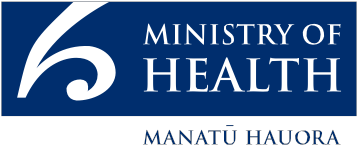  This work is licensed under the Creative Commons Attribution 4.0 International licence. In essence, you are free to: share ie, copy and redistribute the material in any medium or format; adapt ie, remix, transform and build upon the material. You must give appropriate credit, provide a link to the licence and indicate if changes were made.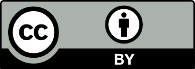 ContentsStandard 1: Provision of the National Bowel Screening Programme	1Providing bowel screening to the eligible population	1Participant pathway management	3Standard 2: Invitation and recall to rescreening	5Invitation	5Re-invitation	6Standard 3: The screening process	8Notification of FIT results	8Standard 4: Participation in bowel screening	10Participation	10Standard 5: Participant focus	12Informed choice	12Communications	13Responsiveness to Māori	14Providing a free telephone helpline	15Standard 6: Information technology and systems	18NCC information systems	18Data quality and integrity	19Training DHB users of BSP+	20Standard 7: Incidents and complaints	22Managing and reporting of incidents and complaints	22Standard 1: Provision of the National Bowel Screening ProgrammeProviding bowel screening to the eligible populationStandard 1.1: An effective bowel screening pathway is available for the eligible population of DHBs participating in the NBSP.PolicyThe NCC contributes to a high-quality bowel screening service to the eligible population in each DHB area.Quality indicatorThe NCC service delivery has the management structures, business processes and operational components in place to provide a high-quality bowel screening service.Essential criteriaThe NCC must ensure:1.1.a.	there are clearly defined arrangements for governing NCC services for the NBSP that includes clinical, clinical population health and information technology expertise and Māori and Pacific representation1.1.b.	there are documented standard operating procedures for all protocols and procedures, monitoring processes (which are document controlled) and regular reports (content and frequency as agreed with the Ministry of Health (the Ministry)), to ensure delivery of a high-quality service1.1.c.	where monitoring indicates that performance thresholds are not being met, a recovery plan is implemented in consultation with the Ministry1.1.d.	they comply with all relevant Ministry business processes; operational procedures; and quality standards, guidelines and policies1.1.e.	there is a quality plan and designated NCC quality-focused group that meets at least quarterly, and which may be more frequent as required during the NBSP roll-out phase1.1.f.	a data quality plan is in place1.1.g.	all required data is entered into the BSP+IT system1.1.h.	there are appropriate mechanisms and documented processes in place for managing and reporting risks1.1.i.	there are business continuity and disaster recovery plans1.1.j.	there is an internal audit schedule in place and issues identified are actioned in timeframes relative to the associated level of risk1.1.k.	there are trained and competent staff to ensure delivery of a high quality service1.1.l.	they are responsive to cultural diversity and committed to ongoing development of cultural competency1.1m.	there are linkages and regular meetings established with the Ministry, service providers and stakeholders1.1.n.	FIT test kits are stored, transported and handled according to the manufacturer’s recommendations1.1.o.	there are mechanisms to monitor faecal immunochemical test (FIT) for haemoglobin test kit stock levels, including:re-ordering FIT test kit components and associated materials to ensure enough stock exists for the expected volume of participants across the DHBsmonitoring and recording batch numbers and their expiry dates, to ensure compliance with Standards 2.1.d. and 2.2.b.1.1.p.	they comply with the relevant legislative requirements and standards, including:Building Act 1991Building Regulations 1992Cancer Registry Act 1993Code of Practice for Information Security Management (AS/NZS ISO/IEC17799:2006)Health Act 1956 and any subsequent amendments to the ActHealth and Disability Commissioner Act 1994, and any subsequent amendments to the ActHealth and Disability Commissioner (Code of Health and Disability Services Consumers’ Rights) Regulations 1996Health and Disability Sector Standards Health Information Privacy Code 1994 (NZS 8134:2001)Health and Disability Services (Core) Standards (NZS 8134:2008)Health Network Code of Practice (SNZ HB 8169:2002)Health Practitioners Competence Assurance Act 2003Health Records Standard (NZS 8153:2002)Health (Retention of Health Information) Regulations 1996Health and Safety at Work Act 2015Human Rights Act 1993HISO Health Information Security Framework 10029:2015New Zealand Public Health and Disability Act 2000Ofﬁcial Information Act 1982Public Records Act 2005Privacy Act 1993any amendments and revisions to the above.Evaluation processInformation is collected through the BSP+ IT system for monitoring and evaluation purposes.The internal audit and external assessment process ensures that the criteria are complied with, and identified issues are addressed through a CQI process.Regular stock management meetings are held with FIT kit provider.Meeting minutes and outcomes of actions are documented.Annual review of named documents and processes, and written confirmation that these documents and processes are in place and current:governance groups are meeting as scheduledstandard operating procedures cover all material aspects of operationthe quality plan is in place and currentthe work of the quality group is meeting as scheduleddata quality plan is in place and currentbusiness continuity and disaster recovery plans are in place and currentregular stakeholder meetings are in placeall staff are appropriately trainedagreed cultural practices are being applied and priority population focus areas are being actioned.Evaluation targetsThe NCC meets all criteria.Participant pathway managementStandard 1.2: Participants are managed along their screening pathway, and receive a definitive outcome at the timely completion of each screening episode.PolicyThe NCC has the overall duty for managing the pathway status of every NBSP participant.Quality indicatorParticipants are managed along the pathway/within their screening episode. There are mechanisms to minimise the risk of harm, identify exceptions and facilitate progress throughout the screening pathway to ensure each participant has a completed screening episode with the correct definitive outcome.Essential criteriaThe NCC must ensure:1.2.a.	there are standard operating procedures to manage the participant pathway, and these are adhered to1.2.b.	each participant has a definitive, correct enrolment and pathway status and outcome on completion of their screening episode1.2.c	there are tracking and monitoring processes with appropriate reporting in place throughout the pathway and exception reporting is used to ensure participants complete each episode with a definitive outcome in a timely manner (as defined in the standards)1.2.d.	there are clear and accurately documented work-task lists and failsafe procedures in place, appropriate to the participant’s progress and status within their screening episode1.2.e.	all exceptions that require manual intervention by the NCC are resolved through working with the FIT testing laboratory and/or DHB histopathology and clinical services to find missing data and resolve queries. The result is recorded on BSP+1.2.f.	all exceptions that require manual intervention by providers other than the NCC are monitored and tracked, and the NCC works with those providers to assist them to resolve those exceptions appropriately1.2.g.	monitoring reports are used to inform quality improvement initiatives1.2.h.	participant information and demographics are accurately maintained and updated when required, to ensure they move efficiently and effectively through the screening pathway1.2.i.	data quality assurance and data validation processes are in place 1.2.j.	participant privacy and confidentiality is maintained1.2.k.	all confidential and medical-in-confidence data and health information (hard copy and electronic) relating to participants, when no longer required to be held, is disposed of in a manner that ensures its confidentiality.Evaluation processInformation is collected through the BSP+ IT system for monitoring and evaluation purposes.The internal audit and external assessment process ensures that the criteria are complied with, and identified issues are addressed through a CQI process.Evaluation targets100% of participants have a definitive status and a definitive outcome on the timely completion of each screening episode.All criteria are met.Standard 2: Invitation and recall to rescreeningInvitationStandard 2.1: All identified potentially eligible participants within each DHB area of the NBSP are invited to participate in the bowel screening programme.PolicyEligible participants are men and women eligible for New Zealand health services aged
60–74 years.During the NBSP roll-out phase, eligible participants are invited according to the Ministry-managed invitation strategy (via the automated bulk invitation process).Exclusion criteria include but are not limited to people who:have had a colonoscopy within the last five yearshave undergone total removal of the large bowelhave had, or are currently under treatment for, bowel cancerare in a bowel polyp or bowel cancer surveillance programmeare currently being treated for ulcerative colitis or Crohns diseasehave bowel cancer symptomsare currently seeing a medical practitioner for bowel problemshave requested to be withdrawn from the NBSP.Quality indicatorAll identified potentially eligible participants within each DHB area are invited to participate in the NBSP.Essential criteriaThe NCC must ensure:2.1.a.	they monitor that pre-invited participants are mailed the NBSP pro forma pre-invitation letter for new participants and the appropriate written information (refer to Standard 5.2.d.)2.1.b.	they monitor that invited participants are mailed the NBSP pro forma invitation letter for new participants, FIT test kit components and the appropriate written information (refer to Standard 5.2.d.)2.1.c.	participants invited on an ad hoc basis (eg, those who self-enrol) are mailed the appropriate material as above (refer to Standard 4.1.c.)2.1.d.	FIT test kits sent to participants have at least six months viability from the date sent2.1.e.	failsafe procedures are in place to ensure all known potentially eligible participants are invited to participate in NBSP.Evaluation processInformation is collected through the BSP+IT system for monitoring and evaluation purposes.The internal audit and external assessment process ensures that the criteria are complied with, and identified issues are addressed through a CQI process.Evaluation targets100% of participants identified as potentially eligible at the commencement of the NBSP in each DHB area are sent an invitation for screening within 24 months.100% of FIT test kits issued with NBSP invitations have at least six months viability from the date they are sent to the participant.All criteria are met.Re-invitationStandard 2.2: All eligible participants are invited to be re-screened at 24-month intervals.PolicyThe NBSP re-screening timeframe for eligible participants is 24 months.Quality indicatorAll identified eligible participants in each DHB area will be invited to participate in the NBSP every 24 months.Essential criteriaThe NCC must ensure:2.2.a.	re-invited participants are mailed the NBSP pro forma invitation letter for participants who have already been invited, FIT test kit components and the appropriate written information (refer to Standard 5.2.d.)2.2.b.	FIT test kits sent to participants have at least six months viability from the date sent2.2.c.	each eligible participant who received a negative FIT test result is recalled 24 months following the date their negative FIT result was recorded in BSP+2.2.d.	each eligible participant who did not respond to an invitation is recalled 24 months after their previous invitation date2.2.e.	each eligible participant who did not complete a FIT test correctly for an episode is recalled 24 months after their previous invitation date (refer to Standard 4.1.h)2.2.f.	participants who will no longer be in the eligible age range at their next re-invitation date are sent the appropriate pro-forma invitation letter with their FIT kit to advise them of this2.2.g.	there are failsafe protocols to ensure that all eligible participants with a negative screening test result are returned to 24 month routine re-screening2.2.h.	there are failsafe protocols to ensure that all eligible participants who did not respond to their invitation or who did not complete their FIT test correctly, are recalled for screening 24 months after their previous screening invitation date.Evaluation processInformation is collected through the BSP+ IT system for monitoring and evaluation purposes.The internal audit and external assessment process ensures that the criteria are complied with, and identified issues are addressed through a CQI process.Evaluation targets100% of eligible participants receiving a negative FIT test result are recalled after 24 months following the date their negative FIT result was recorded in the BSP+ IT system.100% of eligible participants who did not respond to their invitation or who did not complete their FIT test correctly, are recalled for screening 24 months after their previous screening invitation date.100% of FIT test kits issued with NBSP re-invitations have at least six months viability from the date sent to the participant.All criteria are met.Standard 3: The screening processNotification of FIT resultsStandard 3.1: All participants who have returned a FIT test kit are notified of their test results in a timely manner.PolicyEvery participant is advised of the outcome of their screening test in a timely manner and appropriately referred within the screening pathway.Information is provided that gives a clear explanation of the meaning of the test results and recommendations for the screening pathway.Screening test results will be reported as ‘screen positive’ or ‘screen negative’. Spoilt tests indicate a failure to obtain a result and are not of themselves results.Spoilt tests are FIT kits returned that could not be adequately tested or technical fails.Quality indicatorAll participants who submit a FIT kit for testing are notified of their FIT test result within the designated timeframes.All participants returning a positive screening test are notified of the test result by their GP or their DHB endoscopy unit within the designated timeframes.Essential criteriaThe NCC must ensure:3.1.a.	all FIT test results are captured by the BSP+ IT system and they monitor that BSP+ and the GPs (where known and there is participant consent for GP contact) receive the notification of all FIT test results on the day the final result is reported by the Laboratory3.1.b.	where the GP is not recorded on BSP+ and the participant provides GP contact details on the consent form (and consents to GP contact) they update BSP+ so that the FIT laboratory is able to send the FIT test result to the GP (refer to Standard 4.1.l)3.1.c.	participants receiving a negative FIT test result are sent the NBSP pro-forma normal bowel screening test result letter within 10 working days from the negative result being received by BSP+3.1.d.	all participants returning spoilt test kits are followed up according to documented standard operating procedures within the designated timeframes (refer to Standard 4.1.h)3.1.e.	they monitor that all participants with a positive FIT test result are notified of their positive result in 15 working days; andi.	they monitor that the GPs (where known) contact participants within 10 working days to convey the positive test result, and refer the participant appropriatelyii.	there are failsafe protocols to ensure all participants with a positive FIT result are notified by their GP or their DHB’s endoscopy unit by working day 15iii.	they monitor that all participants referred for colonoscopy are contacted by their DHB endoscopy unit for pre-assessment by working day 15iv.	they monitor that the DHBs send the appropriate discharge letter (copied to GPs when known) to participants that could not be contacted, advising them of their result and asking them to contact their GP or DHB endoscopy unitv.	a written confirmation of a positive test is sent to the participant after working day 16 if the GP and DHB have failed to contact the participantvi.	the outcome of positive result follow-up and referral is documented in the BSP+ IT system for all participantsvii.	participants returned to routine screening after their colonoscopy, are re-invited five years after their diagnostic result is entered into BSP+viii.	exceptions are escalated to the Ministry (eg, instances of a FIT test kit being completed by someone other than the intended FIT kit recipient).Evaluation processInformation is collected through the BSP+ IT system for monitoring and evaluation purposes.The internal audit and external assessment process ensures that the criteria are complied with, and identified issues are addressed through a CQI process.Evaluation targets100% of NBSP participants with a negative FIT test result are sent their result letter within 10 working days.100% of participants with a positive FIT result are notified within 15 working days and have their outcomes recorded on BSP+.All criteria are met.Standard 4: Participation in bowel screeningParticipationStandard 4.1: The number of individuals responding to an invitation to participate in bowel screening is maximised with at least equal participation for priority groups.PolicyThe NCC contributes to a high level of equitable participation for all population groups, to maximise the benefits of screening.Priority groups for the NBSP are Māori, Pacific peoples and those living in deprived areas (New Zealand Deprivation Index decile 9 and decile 10).The participation target for NBSP is that ≥ 60% of all eligible participants invited within each DHB area return a completed FIT test every 24 months and the total DHB participation rate and the rates for individual ethnic groups (Māori, Pacific and ‘European & Other’) and by deprivation index are at least equal.Quality indicatorThe percentage of eligible participants invited who return a completed FIT kit that could be tested is maximised.Essential criteriaThe NCC must ensure:4.1.a.	there is a quality improvement process for maximising participation with an equity focus which is informed by participant experiences and other emerging evidence4.1.b.	equity impacts are considered for any changes to NCC processes4.1.c.	eligible participants are able to self-enrol, and priority participants sent an invitation immediately where appropriate4.1.d.	the required Ministry brochures and information for completing their test is sent to participants with each FIT test kit4.1.e.	participants are mailed the NBSP pro forma reminder letter if a FIT test is not received four weeks after it was sent4.1.f.	active follow-up commences for priority participants who have not returned a FIT test at the time the reminder letter is sent4.1.g.	there is a documented active follow-up policy and process for priority participants that includes recording of outcomes and notification of non-responders to their domiciled DHB4.1.h.	there is a documented policy and process for management of spoilt tests that includes sending of the appropriate pro forma letters, timeframes and active follow-up of all participants returning three consecutive spoilt tests4.1.i.	there is a documented policy and process in place to withdraw participants at their request that includes sending the appropriate pro forma letter4.1.j.	there is a documented policy and process in place to suspend participants at their request and to reinitiate the pathway at the expiry of the hold period4.1.k.	there is a policy and process to update addresses wherever possible for participants whose mail is returned4.1.l.	changes of GP details noted on the registration/consent form with the returned FIT test are updated on BSP+ within two working days.Evaluation processInformation on uptake is collected through the BSP+ IT system for monitoring and evaluation purposes.The internal audit and external assessment process ensures that the criteria are complied with, and identified issues are addressed through a CQI process.Evaluation targets≥ 95% of priority participants who do not return a FIT test or return a spoilt FIT test are actively followed up.≥ 25% of priority participants that are actively followed up return a FIT test that could be tested.All criteria are met.Standard 5: Participant focusInformed choiceStandard 5.1: Each participant is able to make informed choices about their participation in the NBSP based on full, fair and balanced information.PolicyInformed consent is a key element of people-centred and well-person-focused screening programmes. All participants must be provided with information that a reasonable person would want to know about the benefits and harms of screening and be able to access more information if wanted so they can make an informed choice about bowel screening.Quality indicatorEach individual is appropriately informed through the provision of effective information in written and verbal forms as required, enabling them to make an informed choice and provide their informed consent where it is required.The NCC complies with the Code of Health and Disability Services Consumers’ Rights, in particular:the right to be fully informed (Right 6)the right to make an informed choice and give informed Consent (Right 7).Essential criteriaThe NCC must provide participants with:5.1.a.	Ministry-approved written information that clearly explains the screening process, the potential benefits and risks of screening and the significance of positive and negative results; appropriate information explaining that a colonoscopy or other diagnostic test will be offered if their screening test result is positive; and information that referral for surveillance may result from a colonoscopy5.1.b.	the appropriate Ministry bowel screening information pamphlet with all pro forma pre-invitation and invitation letters to participants5.1.c.	the NBSP pro-forma normal bowel screening test result letter and the appropriate Ministry pamphlet to all participants receiving a negative result5.1.d.	the opportunity to discuss questions by provision of a free telephone helpline (refer to Standard 5.4).Evaluation processThe appropriate Ministry approved information is provided to participants.Participant experience throughout the bowel screening pathway is measured.The internal audit and external assessment process ensures that the criteria are complied with, and identified issues are addressed through a CQI process.Evaluation targets100% of participants have their rights met under the Code of Health and Disability Services Consumer’s Rights.All criteria are met.CommunicationsStandard 5.2: All participants receive appropriate verbal and written communications.PolicyCommunication is a key element of providing a people-centred and well-person-focused screening programmes. There must be effective communications with all participants and stakeholders involved in the NBSP.Quality indicatorWritten and verbal communications are clear, consistent and appropriate. Participants are provided information and resources that are evidence based and consistent.The NCC complies with the Code of Health and Disability Services Consumers’ Rights, in particular the:right to effective communication (Right 5).Essential criteriaThe NCC must ensure:5.2.a.	communications are consistent evidence-based, and appropriate and participants feel they have been adequately informed5.2.b.	NBSP pro forma letters, pamphlets and information sent to participants are the Ministry approved, NBSP information collateral and used as agreed with the Ministry5.2.c.	the correct Ministry pro forma letter is sent to participants appropriate to their stage in the screening pathway for manually triggered communications5.2.d.	there is a reconciliation process for letters sent by the mail house5.2.e.	there is standardisation of common verbal responses via scripts5.2.f.	verbal scripts and written information developed by the NCC are:i.	consistent with national policies and NBSP key messagesii.	approved by the Ministry prior to useiii.	reviewed at least annually and in response to outcomes from complaints/issues5.2.g.	new resources developed are tested with consumers, including those from priority populations5.2.h.	written enquiries are responded to within 10 working days5.2.i.	responses to written enquiries of a clinical nature are handled by a registered health professional/clinical advisor (within their scope of practice) or forwarded to the NBSP clinical lead.Evaluation processParticipant experience throughout the pathway is measured.Annual review of verbal scripts and NCC created written materials as being current and incorporating relevant feedback.The internal audit and external assessment process ensures that the criteria are complied with, and identified issues are addressed through a CQI process.Evaluation targets100% of letters generated by the system are mailed out correctly as measured by mail house reconciliations.All criteria are met.Responsiveness to MāoriStandard 5.3: The NCC is responsive to the needs of Māori participants and their whānau.PolicyAll staff recognise and understand the principles and articles of the Treaty of Waitangi, and these are reﬂected every day in their work.Quality indicatorThe Treaty principles of partnership, participation and protection are applied to the NCC services delivered.Essential criteriaThe NCC must ensure:5.3.a.	they recognise and respect the unique identity of Māori as tangata whenua in the planning and provision of services5.3.b.	they consult with Māori in order to meet the needs of Māori participants during service provision5.3.c.	they have access to cultural expertise for advice and guidance and seek feedback and relevant cultural advice to ensure both the practice and maintenance of cultural appropriateness5.3.d.	they are committed to being responsive to Māori interests and ensuring these are protected, and to pursuing equity in health outcomes5.3.e.	staff understand how the principles of the Treaty of Waitangi apply to bowel screening5.3.f.	staff attend an orientation programme for cultural competency and have annual cultural refresher training.Evaluation processInformation on uptake is collected through the BSP+ IT system for monitoring and evaluation purposes.Māori participant experience throughout the screening pathway is measured.The internal audit and external assessment process ensures that the criteria are complied with, and identified issues are addressed through a CQI process.Evaluation targetsAll criteria met.Providing a free telephone helplineStandard 5.4: There is a free telephone helpline for all participants.PolicyA number of participants require verbal clarification or extra information regarding aspects of the screening process. A free telephone helpline is available to enable further enquiries or information related to the bowel screening pathway and updating participant information.Quality indicatorHelpline services manage all telephone calls in a timely, consistent and appropriate manner, in accordance with agreed telephone protocols. Helpline operators communicate in a sensitive, respectful and culturally appropriate manner.Essential criteriaThe NCC must ensure:5.4.a.	the free telephone helpline is staffed continuously between 8.00 am and 6.00 pm, Monday to Friday, excluding national public holidays5.4.b.	outside working hours, a recorded message advises callers of the hours the helpline is staffed, and directs callers to after-hours assistance (eg, Healthline or the NSU website)5.4.c.	there are documented standard operating procedures for how communication is managed that includes how the participant is identified and how their privacy is protected5.4.d.	they confirm with participants calling that their address, phone number(s), GP and contact details are still current and update them if required5.4.e.	participants are offered interpreter services if required5.4.f.	the time taken to answer helpline calls, the volume of calls and their nature, date and time of day are monitored to ascertain if the information line is staffed appropriately5.4.g.	calls are recorded as appropriate to:i.	allow investigation of any complaints/incidentsii.	monitor a statistically relevant sample of calls for the quality of information provided and customer serviceiii.	provide feedback to staff members for learning and quality improvement5.4.h.	all staff receive relevant training and are signed off as competent before undertaking unsupervised work including:i.	cultural training and demonstration of cultural competencyii.	specific training to answer questions relating to family historyiii.	annual update training to maintain competency5.4.i.	call centre staff are provided with training in te reo Māori, with a focus on ongoing improvement in pronunciation of names and places5.4.j.	call centre staff are provided with training for the ongoing improvement of the pronunciation of Pacific people’s names5.4.k.	non-clinical staff are not permitted to provide clinical information5.4.l.	gender, cultural representation and language diversity of staff is considered appropriately particularly in regard to routine telephone enquiries and active follow-up (refer to Standard 4.1.g.).Evaluation processInternal call centre monitoring reports.The internal audit and external assessment process ensures that the criteria are complied with, and identified issues are addressed through a CQI process.Evaluation targets≥ 3% of calls are reviewed for quality and customer service.< 5% abandoned calls after 5 second wait time.≥ 80% of calls are answered within 20 seconds during core business hours.All criteria are met.Standard 6: Information technology and systemsNCC information systemsStandard 6.1: The NCC utilises IT systems and processes that are fit for purpose, reliable, well supported and developed to continue to support their business processes.PolicyInformation systems and processes ensure that information collection and data management is appropriate in terms of timeliness, accuracy, completeness and in an appropriate format to support the clinical and business needs of the NCC, with particular emphasis on the needs of participant care, management and privacy, quality assurance and security.An appropriate level of governance is exercised in line with HISO 10064:2017 Health Information Governance Guidelines 2017.Quality indicatorIT systems and processes meet quality, security, privacy and governance requirements. All data required to monitor and evaluate NCC processes is captured.Essential criteriaThe NCC must ensure:6.1.a.	they regularly review equipment and infrastructures, have sufficient equipment, and  documented business continuity and disaster recovery plans to ensure services are maintained6.1.b.	there is a mechanism in place to routinely capture data in the required format and submit it to the BSP+ IT system6.1.c.	there are maintenance contracts and service-level agreements to ensure equipment and systems are maintained, backed up and developed to meet any changing requirements of the NBSP6.1.d.	they review their systems regularly to ensure they align with the Ministry IT strategies and standards (eg, security, back-up and disaster recovery)6.1.e.	they comply with the Privacy Act 1993 and have written protocols to ensure the confidentiality, privacy and protection of each participant’s personal information and data6.1.f.	there is a documented procedure for release of participant information6.1.g.	systems comply with the requirements of HISO 10029:2015 Health Information Security Framework and there are regular reviews and audits as required in line with the documented risk plan6.1.h.	staff are trained in line with documented standard operating procedures and can demonstrate competency. There is regular training to ensure staff expertise is maintained6.1.i.	access to BSP+ is restricted to authorised users6.1.j.	computers and paper information are located in a secure environment.Evaluation processThe internal audit and external assessment process ensures that the criteria are complied with, and identified issues are addressed through a CQI process.Evaluation targetsAll criteria are met.Data quality and integrityStandard 6.2: Providers ensure that high-quality data is collected, stored and reported.PolicyQuality data is essential for monitoring and evaluating the NBSP. Data collected must be accurate and reliable, to enable data-driven decisions for quality outcomes.Quality indicatorAll data collected is high-quality, accurate, timely, complete and consistent.Essential criteriaThe NCC must ensure that:6.2.a.	there are data management protocols to ensure quality of data, these are adhered to and documented6.2.b.	data entry standard operating procedures include QC requirements and clearly describe staff responsibilities for accurate, timely and complete data entry6.2.c.	staff entering data onto BSP+ are identified and audit trail of data entry is available6.2.d.	non-clinical staff are not permitted to interpret individual participants’ clinical data6.2.e.	data is de-identified for monitoring purposes unless there is a clear pre-defined need for an identifier, such as in exception (failsafe) reporting6.2.f.	data entry staff have adequate time to allow them to use the system correctly, and the environment is conducive to detailed data entry, with minimal interruptions6.2.g.	identifiable clinical data must not be assimilated into a clinical record without the involvement of a clinician who takes legal responsibility for that inclusion6.2.h.	regular checks are implemented for errors that may arise during data entry, and an error log is maintained that is regularly audited to identify repeated issues and trends6.2.i.	inconsistencies are investigated and rectified using a CQI approach6.2.j.	there is a regular (at least monthly) internal audit process that provides quality assurance of both manually entered and electronic data:i.	data entry of all manually transcribed clinical records and/or interpretation of data is independently checked for accuracy and completenessii.	a statistically relevant sample of manually transcribed non-clinical records are audited (at least monthly) to ensure accuracy and completeness of data entry6.2.k.	ethnicity data collection, recording and output protocols comply with the Ethnicity Data Protocols for the Health and Disability Sector within the functionality of BSP+.Evaluation processInformation is collected through the BSP+ IT system for monitoring and evaluation purposes.The internal audit and external assessment process ensures that the criteria are complied with, and identified issues are addressed through a CQI process.All audited data, errors and investigations are recorded, and outcomes from issues are used for staff education purposes.Evaluation targets100% of required data is collected and is of high quality.All criteria are met.Training DHB users of BSP+Standard 6.3: The NCC provides IT system training for identified super-users prior to NBSP roll-out, and support after NBSP roll-out.PolicySuper -users of BSP+, including laboratories and DHBs, are trained to ensure data entered onto the IT system meets data quality requirements.Quality indicatorSuper-users, including laboratories and DHBs, must be provided with sufficient regular training to maintain their expertise and competency in the use of IT systems.Essential criteriaThe NCC must ensure:6.3.a.	there are sufficient resources to provide regular training on key systems to ensure users’ expertise is maintained6.3.b.	NCC trained super-users are able to demonstrate competency and ongoing competency is monitored and maintained and recorded6.3.c.	there is ongoing BSP+ support for staff and responses are provided in a timely manner6.3.d.	user access to the BSP+ IT system is managed and all user access forms and confidentiality agreements are completed and appropriately stored6.3.e.	they provide operational subject-matter expertise (non-clinical) to support BSP+ users and management6.3.f.	they respond to queries and provide technical support for BSP+ users.Evaluation processTraining and competency records.The internal audit and external assessment process ensures that the criteria are complied with, and identified issues are addressed through a CQI process.Evaluation targetsAll staff are fully trained and competent.Evaluation targetsAll criteria met.Standard 7: Incidents and complaintsManaging and reporting of incidents and complaintsStandard 7.1: The NCC has mechanisms in place for managing, reporting and learning from incidents complaints.PolicyDocumented incident and complaints management and reporting processes are in place that reduce potential risk to participants and support quality improvement and a participant focused screening programme.Quality indicatorIncidents and complaints are managed according to documented protocols and reported in line with the Ministry requirements.The NCC meets the requirements of the Code of Health and Disability Services Consumers’ Rights, in particular the: right to complain (Right 10).Essential criteriaThe NCC ensures:7.1.a.	that complaint management complies with the Health and Disability Commissioner Act requirements7.1.b.	they adhere to the NSU incident management protocols7.1.c.	they report SAC1 and SAC2 incidents and serious complaints to the Ministry within the timeframes as detailed in the NSU incident management protocol, other incidents and complaints are reported to the Ministry using agreed processes7.1.d.	they accurately capture all escalated issues in an issues log, noting details including who received the complaint and when and how it was followed up7.1.e.	they accurately capture all incidents in an issues log, noting details of follow-up, actions taken and resolution7.1.f.	they give feedback as lessons learnt to all staff involved in service delivery for education purposes7.1.g.	that action plans are documented to address any identified deficiencies and the action plans are agreed with the NBSP programme director, clinical director and quality lead.Evaluation processThe internal audit and external assessment process ensures that the criteria are complied with, and identified issues are addressed through a CQI process.Evaluation targetAll criteria are met.